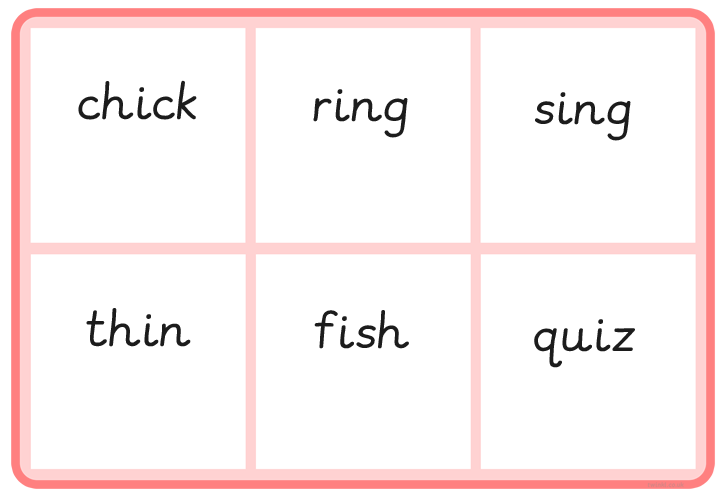 chicksingthinthemfishchinringquickquizshed